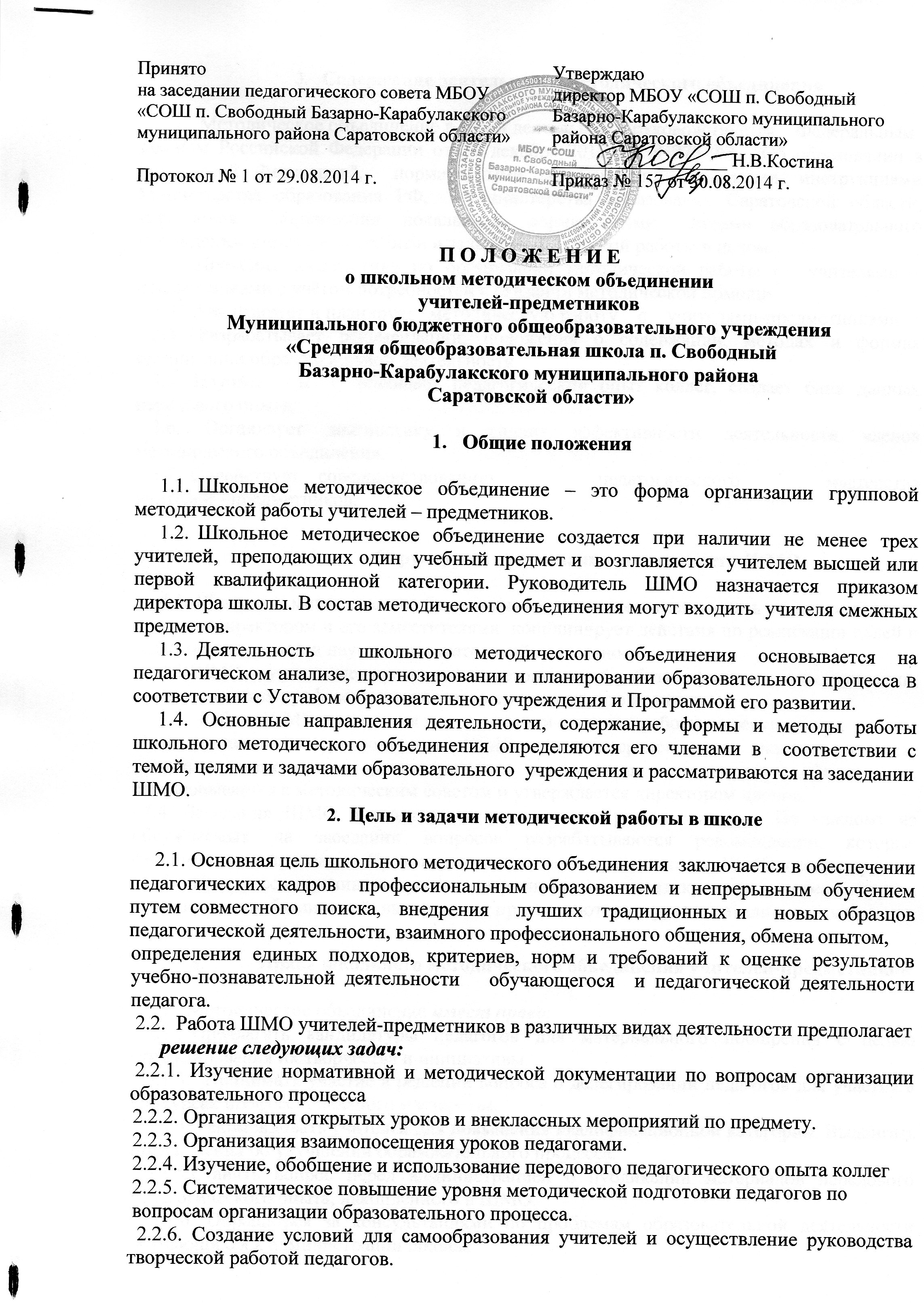 Содержание деятельности методического объединения    3.1.  Методическое объединение в своей деятельности руководствуется    Федеральным законом Российской Федерации от 29 декабря 2012 г.  N 273-ФЗ  "Об образовании в Российской Федерации",  нормативными документами,  приказами, инструкциями Министерства образования РФ,   Министерства образования Саратовской области,  управления  образования, локальными нормативными  актами образовательного учреждения, определяющих цели и задачи методической работы в целом.   3.2. Проводит диагностику по организации методической работы с  учителями –  предметниками с учётом потребностей в оказании методической помощи.   3.3.  Анализирует и планирует   методическую работу    с    учителями-предметниками.       3.4. Разрабатывает рекомендации, положения о содержании, методах и формах организации образовательной деятельности.   3.5. Изучает   и    обобщает педагогический опыт коллег, создает банк данных передового опыта.   3.6. Организует диагностику и анализ эффективности деятельности членов методического объединения.   3.7. Содействует  совершенствованию           педагогического         мастерства        учителей - предметников.Структура и организация деятельности ШМО     4.1. Школьное методическое объединение осуществляет взаимосвязь с педагогическим советом, директором и его заместителями, координирует действия по реализации целей и задач методической и научно-познавательной деятельности.     4.2.ШМО осуществляет организацию методической работы с учетом дифференциации, уровня развития профессионального мастерства каждого педагога.     4.3.  Работа ШМО проводится в соответствии с планом работы на текущий год. План составляется руководителем ШМО при непосредственном участии учителей, входящих в его состав, рассматривается на заседании методического объединения, согласовывается с методическим советом и утверждается директором школы.  4.4. Заседания ШМО проводятся не реже одного раза в четверть. По каждому из обсуждаемых на заседании вопросов разрабатываются рекомендации, которые фиксируются в протоколе. Протокол подписывается председателем ШМО и секретарем.   4.5. При рассмотрении вопросов, затрагивающих тематику или интересы других методических объединений, на заседания приглашаются их руководители и учителя.Права школьного методического объединения учителей-предметников   5.1.  Методическое объединение имеет право:   5.1.1.Предлагать кандидатуры педагогов для материального поощрения с целью стимулирования их творчества и инициативы.   5.1.3.  Принимать участие в решении вопроса о делегировании педагогов для участия в   конкурсах профессионального мастерства.   5.1.4. Рекомендовать учителей для повышения квалификационной категории. Выдвигать предложения об улучшении образовательного процесса.   5.1.5.Ставить вопрос перед администрацией о публикации материалов передового педагогического опыта, накопленного в ШМО.    5.1.6. Обращаться за консультациями по проблемам образовательной деятельности обучающихся к администрации школы.Обязанности членов школьного методического объединения учителей- предметников    6.1. Каждый педагог обязан:    6.1.1.Быть членом одного из методических объединений, иметь собственную   программу профессионального самообразования.    6.1.2.Знать тенденции формирования и повышения качества образования.    6.1.3.В своей работе руководствоваться Федеральным законом Российской Федерации от 29 декабря 2012 г. N 273-ФЗ "Об образовании в Российской Федерации", нормативно-правовой базой, регламентирующей деятельность школьного методического объединения в целом.    6.1.4.Принимать активное участие в заседаниях методического объединения и методической работы школы.    6.1.5.Участвовать в разработке открытых уроков и мероприятий, стремиться к повышению уровня профессионального мастерства.    6.1.6.Уметь анализировать свои достижения и недостатки.    6.1.7. Нести ответственность за результаты и качество своей работы.Документация    7.1. Работа школьного методического объединения оформляется документально:-  Положение о школьном методическом объединении. - Банк данных об учителях ШМО: количественный и качественный состав (возраст, образование, специальность, преподаваемый предмет, общий стаж и педагогический, квалификационная категория, награды, звание, домашний телефон). - Анализ работы за прошедший учебный год. - Задачи ШМО на текущий учебный год.- Тема методической работы, ее цель, приоритетные направления и задачи на новый учебный год.- План работы ШМО на текущий учебный год.- Сведения о темах самообразования учителей ШМО.- Перспективный план и график аттестации учителей ШМО.- Перспективный план и график повышения квалификации учителей ШМО.- График административных контрольных работ.- График проведения открытых уроков и внеклассных мероприятий по предмету  педагогами ШМО- Диагностика потребностей  членов ШМО.- Информация об учебных программах и их учебно-методическом обеспечении по предмету.- Календарно-тематическое планирование (по предмету,  по кружкам по предмету, консультациям при подготовке к ОГЭ, ЕГЭ).- План работы с молодыми и вновь прибывшими специалистами в ШМО.- План проведения предметной недели.- Результаты внутришкольного мониторинга (информационные и аналитические справки), диагностики. - Протоколы заседаний ШМО.